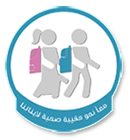 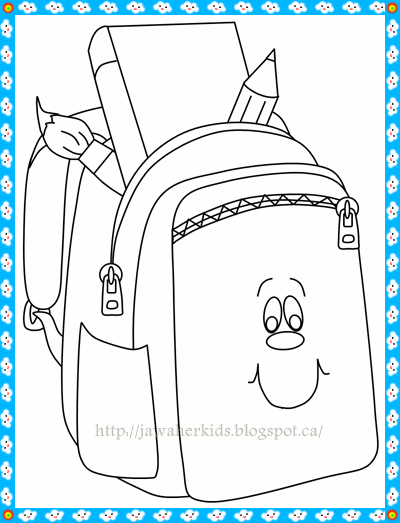 الاسم -------------------------------------------الصف------------------------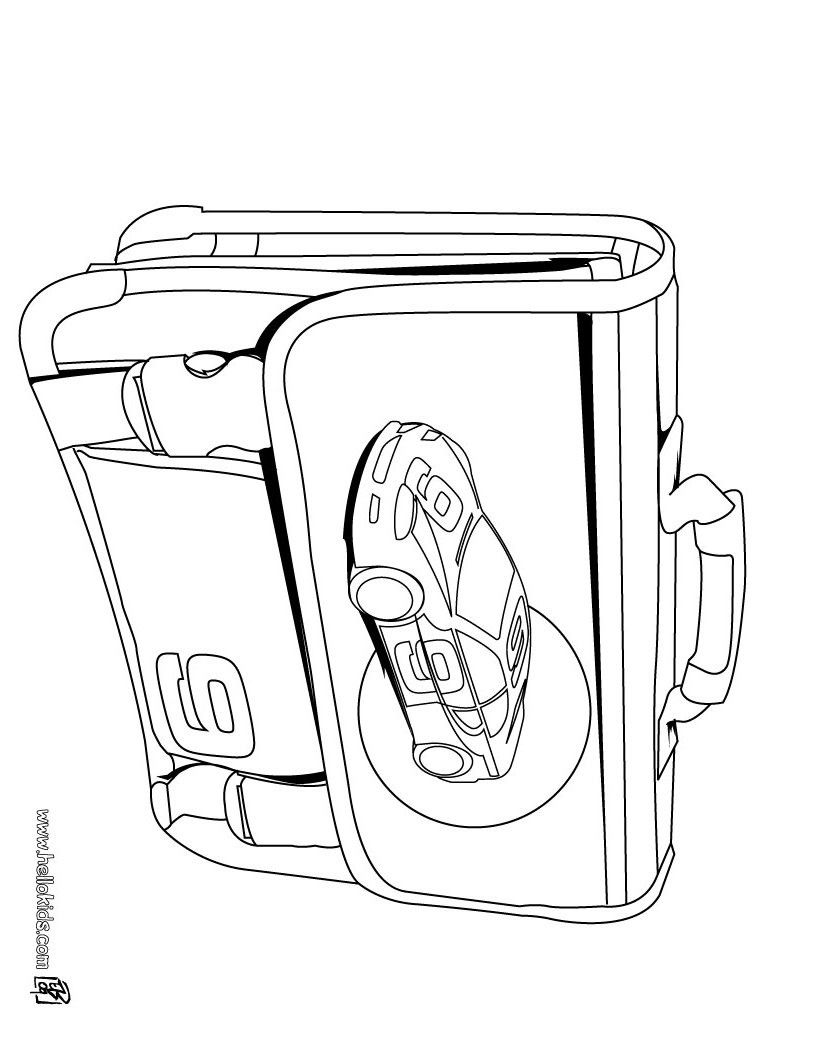 الاسم -------------------------------------------الصف------------------------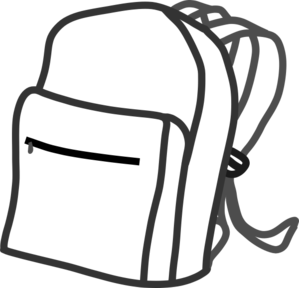 الاسم -------------------------------------------الصف------------------------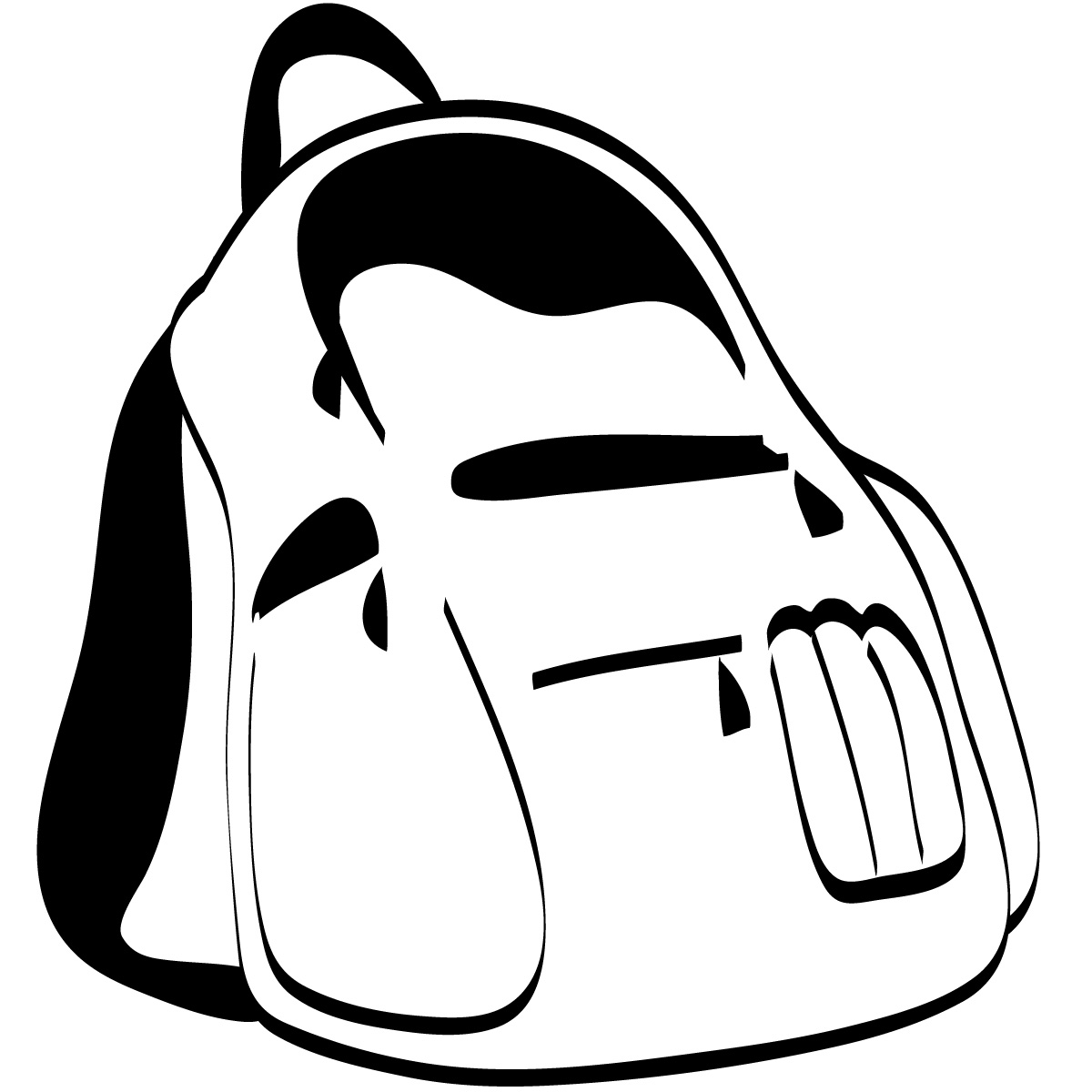 الاسم -------------------------------------------الصف------------------------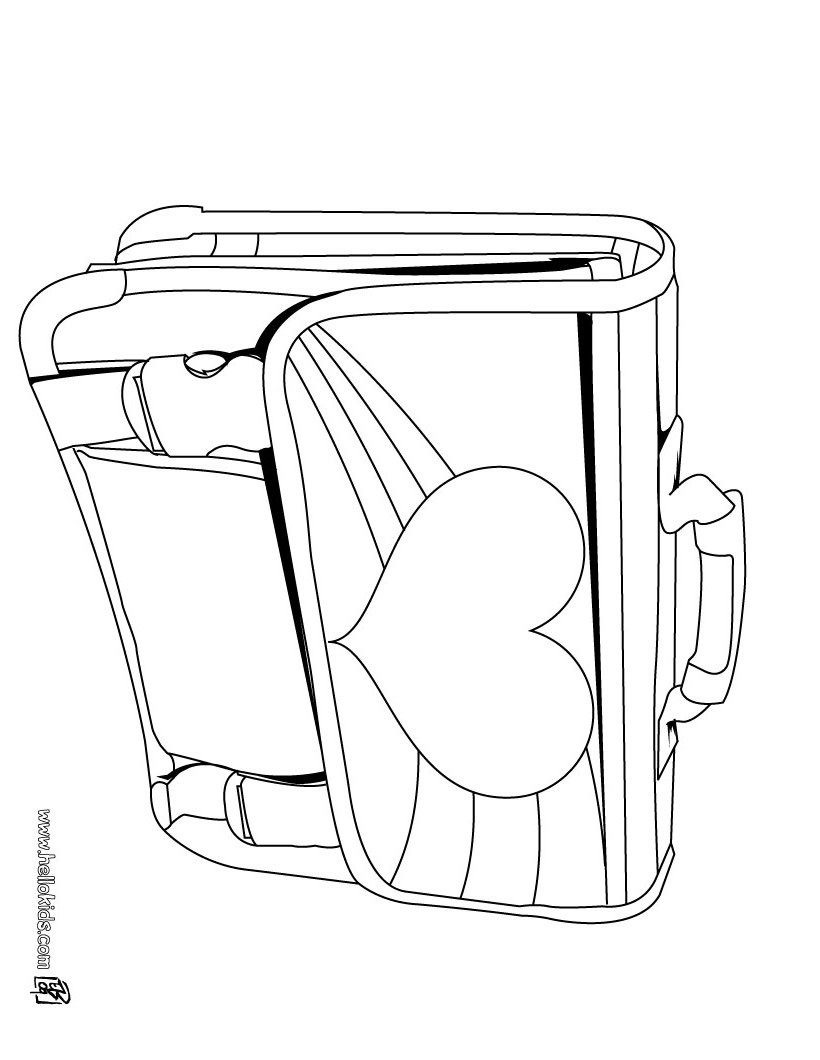 الاسم -------------------------------------------الصف------------------------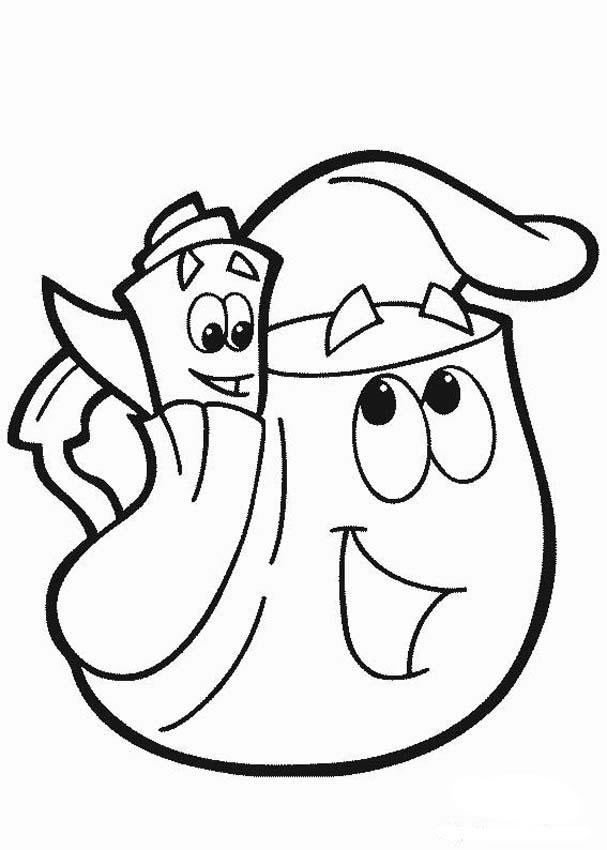 الاسم -------------------------------------------الصف------------------------صغيرتي أنت مبدعةامسك ألوانكوارسمي في المربع حقيبة مدرسية تناسبك وتناسب طفولتك : الاسم -------------------------------------------الصف------------------------لا إله إلا أنت سبحانك إني كنت من الظالمين 